Srs.(as) Diretores (as).A fim de avaliarmos a viabilidade de implantação do sistema de captação de água pluvial nas escolas da Rede Estadual de Ensino, solicito que, por gentileza, respondam à seguinte planilha, com indicação da existência de área que permita a instalação do sistema de captação de água de chuva, na condição de reuso.A planilha Google Docs está localizada no link abaixo:https://docs.google.com/spreadsheets/d/11J8cgUdmJMGvfZG4tJbkl5yXMWDQazCPz8_09m_AOjE/edit?usp=sharing O funcionamento do sistema se dará da seguinte forma: a)      Captação: água de chuva captada pelo telhado da escola que tenha área suficiente para a coleta e canalização pela calha condutora ou em quadras. b)      Reserva: (reservatório principal): armazenamento em caixa d’água, tipo cisterna, de até 15m³, revestida internamente com material antibacteriano, a ser instalada ao longo do telhado onde será efetuada a captação da água de chuva, em solo, com degrau de elevação que permita o escoamento de água quando da necessidade de lavagem da cisterna.c)      Distribuição (reservatório secundário): por meio de caixa d’água com até 5m³ revestida com material antibacteriano, a ser instalada em torre de elevação que permita a distribuição da água captada no sistema hidráulico que alimenta hidras (vasos sanitários) e mictórios. d)      Sistema de recalque: instalação de bomba de recalque com capacidade suficiente para transferir a água armazenada no reservatório principal para o secundário.e)      Adaptação: serviços de instalação hidráulica visando a adaptação ou instalação de sistema alternativo entre o reservatório secundário e os pontos de consumo em vasos sanitários e mictórios.f)       Tratamento: por meio de desadora a ser instalada entre o reservatório principal e o secundário com dosagem de cloro e tintura na cor azul ou vermelha para diferenciação da água captada com a potável.g)      Filtragem: por meio de equipamento a ser instalado entre a tubulação coletora das calhas e o reservatório principal.h)      Comutação: por meio de válvula automática que permita a comutação simultânea entre água de reuso e potável, de modo a garantir o fluxo continuo de abastecimento em vasos sanitários e mictórios.Deverá ser avaliada por cada escola a existência de área que permita a instalação do sistema acima proposto, sendo necessário indicar na planilha, no respectivo campo, a confirmação SIM ou NÂO da referida existência, desde que não haja risco de ocupar área que possa prejudicar a circulação da comunidade escolar.Para escolas que não sejam atualmente abastecidas pela rede pública de água, solicitamos que sejam informadas com indicação da área e do consumo médio mensal de caminhões pipas e respectivo volume médio mensal em m³ e valor médio do frete e da água.Solicito que a planilha seja preenchida até o dia 20/12/2017.GOVERNO DO ESTADO DE SÃO PAULOSECRETARIA DE ESTADO DA EDUCAÇÃODIRETORIA DE ENSINO REGIÃO DE BRAGANÇA PAULISTAAvenida José Gomes da Rocha Leal, 1757, Centro, Bragança Paulista – SP – CEP 12.900-301Fone: (11) 4034-7712 - Núcleo de Obras e Manutenção EscolarE-mail : debptnom@educacao.sp.gov.br  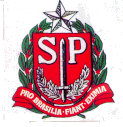 